Publicado en Barcelona el 26/04/2021 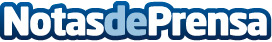 La oficina perfecta en casa es imprescindible para un teletrabajo productivo, según Muebles IndustriaEl teletrabajo es, a primera vista, una modalidad con una gran cantidad de ventajas. Sin embargo, crear el ambiente adecuado para trabajar no es sencillo, pero sí es fundamental para aumentar la productividadDatos de contacto:Muebles Industria933 571 649Nota de prensa publicada en: https://www.notasdeprensa.es/la-oficina-perfecta-en-casa-es-imprescindible Categorias: Interiorismo Cataluña Recursos humanos Oficinas http://www.notasdeprensa.es